Adı Soyadı	:									Alınan Not :No		:75.YIL MESLEKİ VE TEKNİK ANADOLU LİSESİ 2020-2021 EĞİTİM-ÖĞRETİM YILIELEKTRİK-ELEKTRONİK TEKNOLOJİSİ ALANI 11 ELK SINIFLARIMİKROKONTROL DEVRELERİ DERSİ 1.GRUP 1.DÖNEM 1.YAZILI SINAVIModül 		: Mikrodenetleyici  ProgramlamaSORULARArduino Uno  Mikroişlemcisinde  Atmel ………………… mikrodenetleyicisi  kullanılır. (10 Puan)Arduino Uno Mikroişlemcisinde toplam ……………….. adet Dijital giriş/çıkış pini bulunur. (10 Puan)Arduino Uno Mikroişlemcisinde toplam ……………….. adet PWM giriş/çıkış pini bulunur. (10 Puan)Arduino Uno Mikroişlemcisinde toplam ……………….. adet Analogl giriş/çıkış pini bulunur. (10 Puan)Arduino Uno Mikroişlemcisinin Flash Belleği ………. KB’dır. (10 Puan)Arduino Uno Mikroişlemcisinin çalışma saat hızı  ………. MHz’dir.(10 Puan)Aşağıdaki şekildeki boş bırakılan yerlerin isimlerini yazınız.(40 Puan)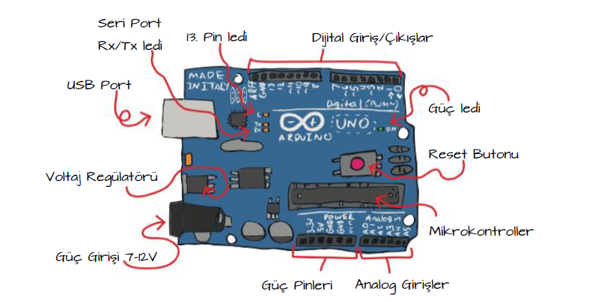 BAŞARILAR Tekin ÖZCAN	Adı Soyadı	:									Alınan Not :No		:75.YIL MESLEKİ VE TEKNİK ANADOLU LİSESİ 2020-2021 EĞİTİM-ÖĞRETİM YILIELEKTRİK-ELEKTRONİK TEKNOLOJİSİ ALANI 11 ELK SINIFLARIMİKROKONTROL DEVRELERİ DERSİ 1.GRUP 1.DÖNEM 1.YAZILI SINAVIModül 		: Mikrodenetleyici  ProgramlamaSORULARArduino Uno  Mikroişlemcisinde  Atmel ………………… mikrodenetleyicisi  kullanılır. (10 Puan)Atmega 328pArduino Uno Mikroişlemcisinde toplam ……………….. adet Dijital giriş/çıkış pini bulunur. (10 Puan)14 adetArduino Uno Mikroişlemcisinde toplam ……………….. adet PWM giriş/çıkış pini bulunur. (10 Puan)6 adetArduino Uno Mikroişlemcisinde toplam ……………….. adet Analogl giriş/çıkış pini bulunur. (10 Puan)6 adetArduino Uno Mikroişlemcisinin Flash Belleği ………. KB’dır. (10 Puan)32 KBArduino Uno Mikroişlemcisinin çalışma saat hızı  ………. MHz’dir.(10 Puan)16 MHzAşağıdaki şekildeki boş bırakılan yerlerin isimlerini yazınız.(40 Puan)BAŞARILAR Tekin ÖZCAN	